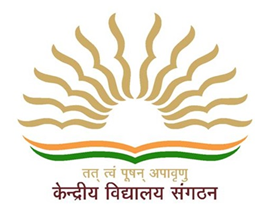        केंद्रीय विद्यालय रबड़ बोर्ड़  कोट्टयम 686009,केरल  KENDRIYA VIDYALAYA RUBBER BOARD P. O. KOTTAYAM- 686009, KERALA 	                                                          फोन/ PHONE 04812351807 फाक्स/Fax No: 2351807                                         ईमेल/Email:kvkottayam@yahoo.co.in                                                       वेब/Web:rbkottayam.kvs.ac.in.Ref: II-3(a)/KVKTM/2021-22/219						Date: 10.03.2022PROVISIONAL LIST OF APPOINTEES IN THE ORDER OF MERIT FOR APPOINTMENT ON CONTRACT BASIS DURING 2022-23 AS AND WHEN VACANY ARISES.Reference:  Walk-In-Interview Conducted on 09.03.2022 & 10.03.2022 PGT(Mathematics)    PGT (English)                             PGT(Hindi)			Sl.No.     Name of the Candidate       Panel Position                                   1            Mrs.SREEDEVI PA			I	        TGT (Social Science)TGT(Sanskrit)           PRIMARY TEACHER                       ART TEACHER      MUSIC TEACHER        MALAYALAM TEACHER.                             DOCTOR.				NURSE                           COUNSELLOR           YOGA TRAINER COMPUTER INSTRUCTOR          SPORTS CACH 									 PRINCIPALSl. NoName of CandidatePanel position1Ms. RENU P SI2Ms. TISHA MOL CII3Ms. ANJANA G KRISHNAIII4Ms. RIYA THOMASIV5Mr. MIDHUN VV6Ms. LAKSHMI U VVISl. NoName of CandidatePanel position1Ms. DEVI VANDANA GI2Ms. ATHIRA KRISHNANII3Ms. SEBA MERRIN RAJANIII4Ms. SHOMI CHACKOIVSl. NoName of CandidatePanel position1Mr. ARUN SASII2Mr. JOSHNA T JOSEPH II3Ms. SREEDEVI M GIII4Ms. SHEBIN A SALAMIV5Ms. FAZEELA E KVSl. NoName of CandidatePanel position1Mrs.SARITHA RI2Mrs.MEERA S RIISl.NoName of CandidatePanel position1Ms. SAGARA S L SURENDRANI2Ms. SHOBHA KURIENII3Ms CHINNU THOMASIII4Mr. DAVID GEORGE JOSEPHIV5Ms. LAKSHMI SV6Ms. SREELAKSHMI V SVI7Ms. BIJIMOL B AVII8Ms. DEVI VANDANA GVIII9Ms RIYA THOMASIX10Ms. RACHAL KURIYANX11Ms ATHIRA KRISHNANXI12Mr ARJUN RAJMOHANXIISl. NoName of CandidatePanel position1Mr. MANOJ TTISl. NoName of CandidatePanel position1Mrs. VIDHYA VIJAYANISl. NoName of CandidatePanel position1Mrs.KARTHIKA SURESHI2Ms.MANI ARAVINDII    3Mrs.AKHILA M LAKSHMI         III4Ms.REMYA P NATHIV5Ms REMYA R NAIRV     Sl. NoName of CandidatePanel position1Dr. SHIBIN K FELIX		ISl. NoName of CandidatePanel position1Mrs. DEEPA MARY SCARIAI2Mrs.JYOTHILAKSHMI A RII3Mrs. NIRMALA POOVADIPARAMBILIII4Mrs.SINDHU JOYIV5Mrs.ANUJA MARY IPEV6Mr BUBBY ELIASVI7Mrs.SHAMLY MARIYA SHAJANVII8Mrs.VINITHA KURIAKOSEVIII9Ms. RICHU JACOBIX10Mrs. AMRUTHA P SASIX11Mrs.SANDHYA A VXI12Mrs.HONEY P VXII13Mr SUBISH ROMEOXIII14Mrs.SIJIMOL IPEXIV15Mr. MANU K MATHEWXV16Mrs.DEEPA MATHEWXVI17Mrs.SOUMYA CHANDRANXVII18Mrs.SOUMYA KURIANXVIIISl. NoName of CandidatePanel position1Mrs.SURYA RI2Mrs.SAIRA JOHNII3Mrs. BINDU M MATHEWIII Sl. NoName of CandidatePanel position1Mr RAJESH K JOYCEI2Ms. ASHA GII3Ms. PRATIBHA E RIIISl. NoName of CandidatePanel position1Mrs. ANUPAMA K VI2Mrs.DIVYA T KII3Mrs. REENA SEN MATHEWIII4Mrs.LIJI MERLIN KURIANIV5Mr JAISON J MATHEWV6Mrs RESHMA K SALIMVI7Mrs SARANYA MOHANVII8Mrs RESHMA RVIIISl. NoName of CandidatePanel position1Mr. ABHIJITH P SADANANDANI